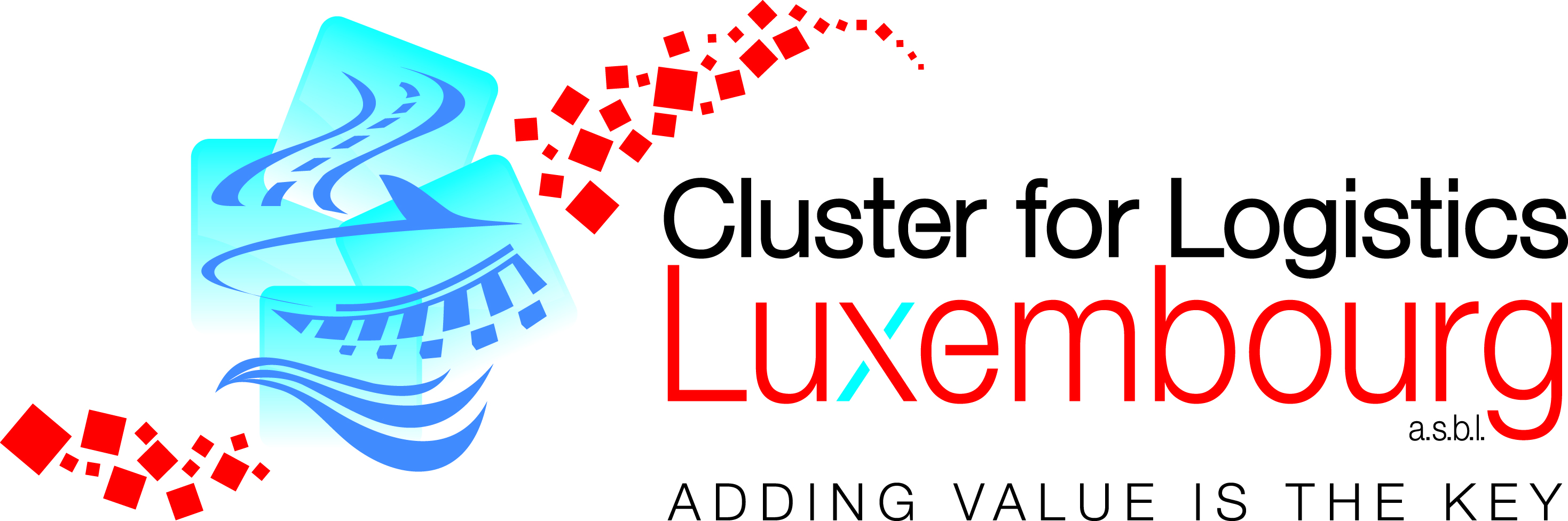 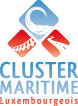 Communiqué de presse : Logistics Business Forum 2012 La logistique : un marché d’avenir pour le Luxembourg  Le Logistics Business Forum  2012, héritier du Logistics Management Forum, a été organisé ce mardi 17 avril 2012 à la Chambre de Commerce. L’occasion d’analyser l’avenir du secteur de la logistique au Luxembourg, un des piliers de la politique de diversification.Le nouveau « Logistics Business Forum » a été organisé autour de conférences orientées vers la clientèle et les affaires. L’objectif majeur était de rassembler tous les acteurs du secteur et d’encourager les échanges d’idées autour des sujets essentiels pour le développement de la logistique au Luxembourg. Son organisation a été confiée au Cluster for Logistics Luxembourg, dirigé par Alain Krecké, Senior Cluster Manager, et au Cluster maritime, tous deux chargés de fédérer les initiatives publiques et privées dans ce domaine. Le forum a rassemblé pas moins de 240 participants et 12 sponsors ont choisi de soutenir l’événement. Un beau succès pour les organisateurs et la preuve aussi que la nouvelle formule répond aux attentes des membres des deux clusters. Deux membres du gouvernement ont pris part aux débats : Claude Wiseler, ministre du Développement durable et des Infrastructures et Étienne Schneider, ministre de l’Économie et du Commerce extérieur, est intervenu en soirée dans le cadre d’un dîner des sponsors avec le concours d’une centaine d’acteurs de la logistique. Monsieur Wiseler a réaffirmé la volonté du gouvernement de supporter activement le développement du Luxembourg comme hub logistique par le biais de mesures permettant de mettre à dispositions des terrains logistiques et de faciliter l’environnement administratif. L’objectif étant de mettre à disposition des infrastructures de qualité et de sécurité qui permettront aux opérateurs de se positionner avec des services rapides et de qualité sur le marché européen et au-delà.Monsieur Schneider est revenu sur l’Eurohub Sud, projet de parc logistique multimodal aménagé sur l’ancien site militaire WSA sur la zone de Bettembourg-Dudelange. La semaine dernière, il avait annoncé que le chantier devrait débuter au début de l’année prochaine. À terme, le hub pourrait créer entre 3.000 et 5.000 emplois. Au-delà des investissements en termes d’infrastructures et d’innovation et en qualité de Président du Cluster for Logistics, Pierre Gramegna s’est interrogé sur la nécessité de proposer des formations adaptées aux besoins des entreprises. Actuellement, le Luxembourg ne propose pas de filières visant à former de la main-d’œuvre qualifiée de niveau middle-management. Pierre Gramegna a également souligné que le cluster s’était rapproché des décideurs du projet de la plateforme sino-européenne d’Illange en Moselle, qui devrait générer à terme 3.000 emplois dans le secteur, afin d’évoquer de possibles synergies. Également au programme de la journée: une intervention de Freddy Bracke, président du Cluster maritime et de David Arendt, administrateur délégué de Natural Le Coultre, la société qui pilote le projet du port franc du Findel, dont l’ouverture est prévue pour 2014. Enfin, la journée a également offert l’occasion de présenter les premiers résultats de l’étude Futur4Logistics in Luxembourg. « Le but de cette étude est d’examiner les besoins des différents acteurs logistiques au Luxembourg et les options pour développer le secteur dans le pays. Ces différents aspects, ainsi que le marketing et la gouvernance, sont traités par plusieurs groupes de travail », commente Alain Krecké. Cette étude, à laquelle ont participé les entreprises du secteur et les industriels, vise également à analyser la manière de capter de nouveaux flux de marchandises en apportant une valeur ajoutée. Avec ses 540 entreprises pour 16.200 employés et une complémentarité qui favorise la multi modalité, Alain Krecké se dit très enthousiaste et convaincu que le Luxembourg dispose d’atouts majeurs pour favoriser le développement futur de la logistique. Le positionnement géographique du Grand-Duché, à moins de 300 kilomètres de trois grands ports d’envergure internationale et des principaux aéroports de fret aérien ainsi qu’idéalement situé à la croisée des grands corridors ferroviaires et routiers en Europe, place le Luxembourg au centre de la mégalopole européenne ou la « banane bleue » qui s’étend du Sud de l’Angleterre au Nord de l’Italie. Le développement de la logistique au Luxembourg passera par une synergie entre les différents modes de transports disponibles et une utilisation optimale des transports multimodaux afin de capter des flux logistiques à valeur ajoutée des produits en transits dans les corridors de fret. Il sera primordial de créer un environnement idéal en terme d’infrastructure, d’innovation, de formation et de financement en créant ainsi un mix compétitif pour attirer d’autres opérateurs logistiques avec leur clientèle internationale au Luxembourg.Le Cluster for Logistics Luxembourg asbl et le Cluster maritime luxembourgeois font figure d’acteurs clés pour renforcer les secteurs logistique et maritime au Luxembourg, puisqu’ils tendent à encourager les partenariats et les collaborations. Leur objectif commun est d’appuyer la stratégie nationale du gouvernement et de regrouper les différents acteurs dans ce domaine, afin de développer les synergies profitables au développement économique des secteurs porteurs d'emplois et vecteurs du développement du Grand Duché. Les deux Clusters rassemblent des entreprises différentes quant à leur mode de transport, leur marché cible, leur clientèle nationale ou internationale et leur offre commerciale. Cependant, elles ont toutes un élément un commun : la volonté de faire de Luxembourg un hub logistique majeur en Europe. Les deux clusters offrent une vraie valeur ajoutée à leurs membres en se faisant le porte-parole du secteur de la logistique et du maritime auprès des autorités publiques, en favorisant le rapprochement avec les autres clusters logistiques et maritimes européens, en participant à des congrès et salons internationaux et en maintenant le contact avec les institutions européennes. Par ailleurs, les membres des deux clusters bénéficient des analyses des composantes du marché actuel, des informations quant l’évolution de ce marché, des données relatives aux projets communautaires, des initiatives de recherche et développement, d’un networking national et européen et d’un lobbying pour le secteur.  Afin de réaliser ses objectifs ambitieux définis dans un programme commun, le Cluster Logistique et le Cluster Maritime appellent les entreprises actives dans le secteur à se joindre à  l’initiative.Plus d’informations sur : www.clusterforlogistics.lu et www.cluster-maritime.lu